О внесении изменений в постановление Администрации города Когалыма от 15.10.2013 №2932В соответствии с Уставом города Когалыма, решением Думы города Когалыма от 14.12.2022 №177-ГД «О внесении изменений в решение Думы города Когалыма от 15.12.2021 №43-ГД», постановлением Администрации города Когалыма от 28.10.2021 №2193 «О порядке разработки и реализации муниципальных программ города Когалыма»:1. В постановление Администрации города Когалыма от 15.10.2013 №2932 «Об утверждении муниципальной программы «Культурное пространство города Когалыма» (далее – постановление) внести следующие изменения:1.1. в пункте 8 постановления слова «заместителя главы Администрации города Когалыма О.В.Мартынову» заменить словами «заместителя главы города Когалыма Л.А.Юрьеву»;
            1.2. В приложении к постановлению (далее – Программа):1.2.1. Строку «Параметры финансового обеспечения муниципальной программы» паспорта Программы изложить в следующей редакции:1.2.2. Строку «Параметры финансового обеспечения портфеля проектов, проектов, направленных в том числе на реализацию в автономном округе национальных проектов (программ) Российской Федерации, участие в котором принимает город Когалым» паспорта Программы изложить в следующей редакции:«»1.2. Таблицу 1 Программы изложить в редакции согласно приложению к настоящему постановлению.2. Подпункт 1.2 пункта 1 постановления Администрации города Когалыма от 01.11.2022 №2558 «О внесении изменений в постановление Администрации города Когалыма от 15.10.2013 №2932» признать утратившим силу.3. Управлению культуры, спорта и молодёжной политики Администрации города Когалыма (А.Б.Жуков) направить в юридическое управление Администрации города Когалыма текст постановления и приложение к нему, его реквизиты, сведения об источнике официального опубликования в порядке и сроки, предусмотренные распоряжением Администрации города Когалыма от 19.06.2013 №149-р «О мерах по формированию регистра муниципальных правовых актов Ханты-Мансийского автономного округа – Югры» для дальнейшего направления в Управление государственной регистрации нормативных правовых актов Аппарата Губернатора Ханты-Мансийского автономного округа – Югры.4. Опубликовать настоящее постановление и приложение к нему в газете «Когалымский вестник» и разместить на официальном сайте Администрации города Когалыма в информационно-телекоммуникационной сети «Интернет» (www.admkogalym.ru).5. Контроль за выполнением постановления возложить на заместителя главы города Когалыма Л.А.Юрьеву.Приложение к постановлению Администрациигорода КогалымаТаблица 1Распределение финансовых ресурсов муниципальной программы (по годам)*УКСиМП - Управление культуры, спорта и молодёжной политики Администрации города КогалымаМАУ «КДК «АРТ-Праздник» - Муниципальное автономное учреждение «Культурно-досуговый комплекс «АРТ-Праздник»МБУ «ЦБС» - муниципальное бюджетное учреждение «Централизованная библиотечная система»МАУ «МВЦ» - Муниципальное автономное учреждение «Музейно-выставочный центр»МКУ «ОЭХД» - муниципальное казённое учреждение «Обеспечение эксплуатационно-хозяйственной деятельности»АО - архивный отдел Администрации города КогалымаМКУ «УОДОМС» - муниципальное казённое учреждение «Управление обеспечение деятельности органов местного самоуправления»МАУ «СШ «Дворец спорта» - Муниципальное автономное учреждение «Спортивная школа «Дворец спорта»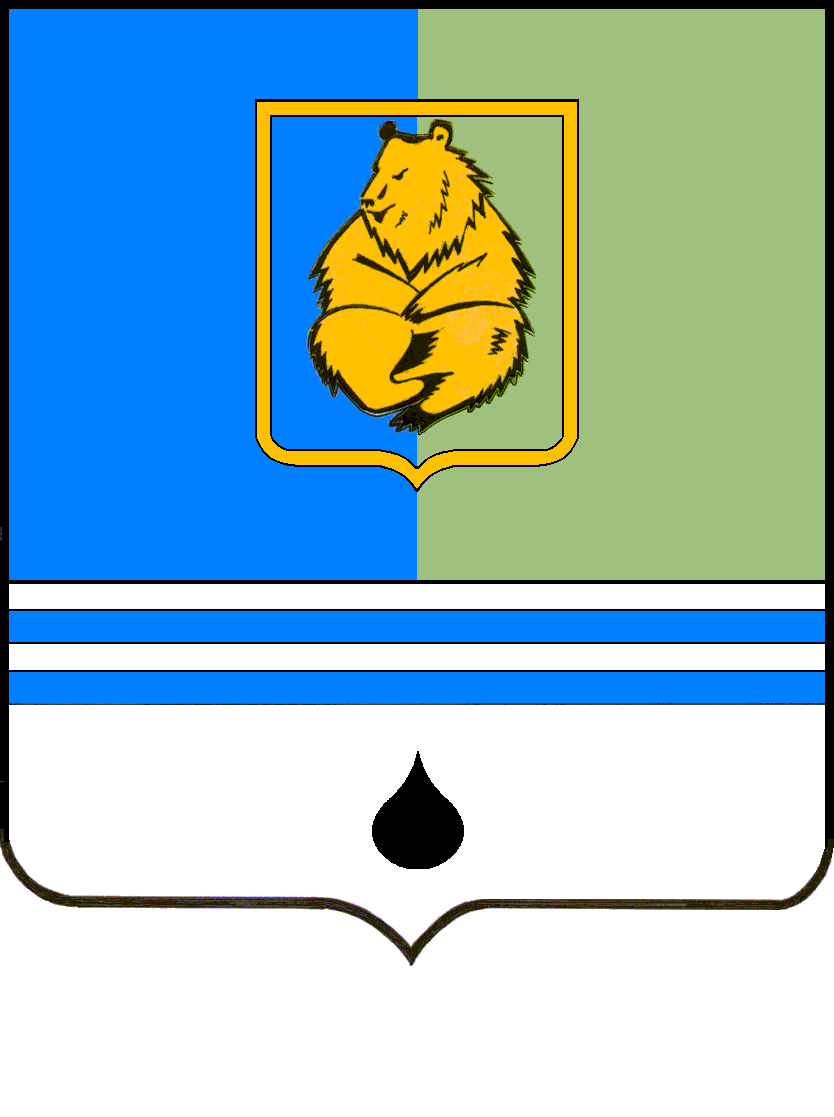 ПОСТАНОВЛЕНИЕАДМИНИСТРАЦИИ ГОРОДА КОГАЛЫМАХанты-Мансийского автономного округа - ЮгрыПОСТАНОВЛЕНИЕАДМИНИСТРАЦИИ ГОРОДА КОГАЛЫМАХанты-Мансийского автономного округа - ЮгрыПОСТАНОВЛЕНИЕАДМИНИСТРАЦИИ ГОРОДА КОГАЛЫМАХанты-Мансийского автономного округа - ЮгрыПОСТАНОВЛЕНИЕАДМИНИСТРАЦИИ ГОРОДА КОГАЛЫМАХанты-Мансийского автономного округа - Югрыот [Дата документа]от [Дата документа]№ [Номер документа]№ [Номер документа]«Параметры финансового обеспечения муниципальной программыИсточники финансированияРасходы по годам (тыс. рублей)Расходы по годам (тыс. рублей)Расходы по годам (тыс. рублей)Расходы по годам (тыс. рублей)Расходы по годам (тыс. рублей)Расходы по годам (тыс. рублей)».Всего20222023202420252026».всего1 643 775,9342 051,41326 894,4326 455,5324 187,3324 187,3».федеральный бюджет554,1126,1301,9126,10,00,0».бюджет автономного округа2 770,01 354,5822,2593,30,00,0».бюджет города Когалыма1 636 737,8336 856,81325 770,3325 736,1324 187,3324 187,3».иные источники финансирования3 713,98 3 713,980,00,00,00,0».Параметры финансового обеспечения портфеля проектов, проектов, направленных в том числе на реализацию в автономном округе национальных проектов (программ) Российской Федерации, участие в котором принимает город КогалымИсточники финансированияРасходы по годам (тыс. рублей)Расходы по годам (тыс. рублей)Расходы по годам (тыс. рублей)Расходы по годам (тыс. рублей)Расходы по годам (тыс. рублей)Расходы по годам (тыс. рублей)Всего20222023202420252026всего411,30,0411,30,00,00,0федеральный бюджет175,80,0175,80,00,00,0бюджет автономного округа214,90,0214,90,00,00,0бюджет города Когалыма20,60,020,60,00,00,0иные источники финансирования0,00,00,00,00,00,0Объем налоговых расходов города Когалыма                      Расходы по годам (тыс.руб.)Расходы по годам (тыс.руб.)Расходы по годам (тыс.руб.)Расходы по годам (тыс.руб.)Расходы по годам (тыс.руб.)Расходы по годам (тыс.руб.)Всего20222023202420252026------от [Дата документа] № [Номер документа]№ структурного элемента (основного мероприятия)Структурный элемент (основное мероприятие) муниципальной программы                                               Ответственный исполнитель/    соисполнитель, учреждение, организацияИсточники финансирования Финансовые затраты на реализацию, тыс. рублейФинансовые затраты на реализацию, тыс. рублейФинансовые затраты на реализацию, тыс. рублейФинансовые затраты на реализацию, тыс. рублейФинансовые затраты на реализацию, тыс. рублейФинансовые затраты на реализацию, тыс. рублейФинансовые затраты на реализацию, тыс. рублей№ структурного элемента (основного мероприятия)Структурный элемент (основное мероприятие) муниципальной программы                                               Ответственный исполнитель/    соисполнитель, учреждение, организацияИсточники финансирования Всегов том числев том числев том числев том числев том числев том числе№ структурного элемента (основного мероприятия)Структурный элемент (основное мероприятие) муниципальной программы                                               Ответственный исполнитель/    соисполнитель, учреждение, организацияИсточники финансирования Всего202220232024202420252026123456788910Цель 1. Укрепление единого культурного пространства города Когалыма, создание комфортных условий и равных возможностей для самореализации и раскрытия таланта, креатива каждого жителя города Когалыма, доступа населения к культурным ценностям, цифровым ресурсамЦель 1. Укрепление единого культурного пространства города Когалыма, создание комфортных условий и равных возможностей для самореализации и раскрытия таланта, креатива каждого жителя города Когалыма, доступа населения к культурным ценностям, цифровым ресурсамЦель 1. Укрепление единого культурного пространства города Когалыма, создание комфортных условий и равных возможностей для самореализации и раскрытия таланта, креатива каждого жителя города Когалыма, доступа населения к культурным ценностям, цифровым ресурсамЦель 1. Укрепление единого культурного пространства города Когалыма, создание комфортных условий и равных возможностей для самореализации и раскрытия таланта, креатива каждого жителя города Когалыма, доступа населения к культурным ценностям, цифровым ресурсамЦель 1. Укрепление единого культурного пространства города Когалыма, создание комфортных условий и равных возможностей для самореализации и раскрытия таланта, креатива каждого жителя города Когалыма, доступа населения к культурным ценностям, цифровым ресурсамЦель 1. Укрепление единого культурного пространства города Когалыма, создание комфортных условий и равных возможностей для самореализации и раскрытия таланта, креатива каждого жителя города Когалыма, доступа населения к культурным ценностям, цифровым ресурсамЦель 1. Укрепление единого культурного пространства города Когалыма, создание комфортных условий и равных возможностей для самореализации и раскрытия таланта, креатива каждого жителя города Когалыма, доступа населения к культурным ценностям, цифровым ресурсамЦель 1. Укрепление единого культурного пространства города Когалыма, создание комфортных условий и равных возможностей для самореализации и раскрытия таланта, креатива каждого жителя города Когалыма, доступа населения к культурным ценностям, цифровым ресурсамЦель 1. Укрепление единого культурного пространства города Когалыма, создание комфортных условий и равных возможностей для самореализации и раскрытия таланта, креатива каждого жителя города Когалыма, доступа населения к культурным ценностям, цифровым ресурсамЦель 1. Укрепление единого культурного пространства города Когалыма, создание комфортных условий и равных возможностей для самореализации и раскрытия таланта, креатива каждого жителя города Когалыма, доступа населения к культурным ценностям, цифровым ресурсамЦель 1. Укрепление единого культурного пространства города Когалыма, создание комфортных условий и равных возможностей для самореализации и раскрытия таланта, креатива каждого жителя города Когалыма, доступа населения к культурным ценностям, цифровым ресурсамЗадача 1. Повышение качества услуг в культуре за счет модернизации имущественного комплекса учреждений и организаций культурыЗадача 1. Повышение качества услуг в культуре за счет модернизации имущественного комплекса учреждений и организаций культурыЗадача 1. Повышение качества услуг в культуре за счет модернизации имущественного комплекса учреждений и организаций культурыЗадача 1. Повышение качества услуг в культуре за счет модернизации имущественного комплекса учреждений и организаций культурыЗадача 1. Повышение качества услуг в культуре за счет модернизации имущественного комплекса учреждений и организаций культурыЗадача 1. Повышение качества услуг в культуре за счет модернизации имущественного комплекса учреждений и организаций культурыЗадача 1. Повышение качества услуг в культуре за счет модернизации имущественного комплекса учреждений и организаций культурыЗадача 1. Повышение качества услуг в культуре за счет модернизации имущественного комплекса учреждений и организаций культурыЗадача 1. Повышение качества услуг в культуре за счет модернизации имущественного комплекса учреждений и организаций культурыЗадача 1. Повышение качества услуг в культуре за счет модернизации имущественного комплекса учреждений и организаций культурыЗадача 1. Повышение качества услуг в культуре за счет модернизации имущественного комплекса учреждений и организаций культурыПодпрограмма 1. Модернизация и развитие учреждений и организаций культурыПодпрограмма 1. Модернизация и развитие учреждений и организаций культурыПодпрограмма 1. Модернизация и развитие учреждений и организаций культурыПодпрограмма 1. Модернизация и развитие учреждений и организаций культурыПодпрограмма 1. Модернизация и развитие учреждений и организаций культурыПодпрограмма 1. Модернизация и развитие учреждений и организаций культурыПодпрограмма 1. Модернизация и развитие учреждений и организаций культурыПодпрограмма 1. Модернизация и развитие учреждений и организаций культурыПодпрограмма 1. Модернизация и развитие учреждений и организаций культурыПодпрограмма 1. Модернизация и развитие учреждений и организаций культурыПодпрограмма 1. Модернизация и развитие учреждений и организаций культурыПроектная частьПроектная частьПроектная частьПроектная частьПроектная частьПроектная частьПроектная частьПроектная частьПроектная частьПроектная частьПроектная часть1.1.Портфель проектов «Культура», региональный проект «Творческие люди» (I)МАУ «МВЦ»*, МБУ «ЦБС»*, МАУ «КДК «АРТ-Праздник»*всего0,000,000,000,000,000,000,001.1.Портфель проектов «Культура», региональный проект «Творческие люди» (I)МАУ «МВЦ»*, МБУ «ЦБС»*, МАУ «КДК «АРТ-Праздник»*федеральный бюджет0,000,000,000,000,000,000,001.1.Портфель проектов «Культура», региональный проект «Творческие люди» (I)МАУ «МВЦ»*, МБУ «ЦБС»*, МАУ «КДК «АРТ-Праздник»*бюджет автономного округа0,000,000,000,000,000,000,001.1.Портфель проектов «Культура», региональный проект «Творческие люди» (I)МАУ «МВЦ»*, МБУ «ЦБС»*, МАУ «КДК «АРТ-Праздник»*бюджет города Когалыма0,000,000,000,000,000,000,001.1.Портфель проектов «Культура», региональный проект «Творческие люди» (I)МАУ «МВЦ»*, МБУ «ЦБС»*, МАУ «КДК «АРТ-Праздник»*иные источники финансирования0,000,000,000,000,000,000,001.2.Портфель проектов «Культура», региональный проект «Культурная среда» (II)МАУ «МВЦ»всего411,300,00411,30411,300,000,000,001.2.Портфель проектов «Культура», региональный проект «Культурная среда» (II)МАУ «МВЦ»федеральный бюджет175,800,00175,80175,800,000,000,001.2.Портфель проектов «Культура», региональный проект «Культурная среда» (II)МАУ «МВЦ»бюджет автономного округа214,900,00214,90214,900,000,000,00бюджет города Когалыма20,600,0020,600,000,000,00иные источники финансирования0,000,000,000,000,000,001.2.1.Техническое оснащение музея города КогалымаМАУ «МВЦ»всего411,300,00411,300,000,000,001.2.1.Техническое оснащение музея города КогалымаМАУ «МВЦ»федеральный бюджет175,800,00175,800,000,000,001.2.1.Техническое оснащение музея города КогалымаМАУ «МВЦ»бюджет автономного округа214,900,00214,900,000,000,001.2.1.Техническое оснащение музея города КогалымаМАУ «МВЦ»бюджет города Когалыма20,600,0020,600,000,000,001.2.1.Техническое оснащение музея города КогалымаМАУ «МВЦ»иные источники финансирования0,000,000,000,000,000,00Процессная частьПроцессная частьПроцессная частьПроцессная частьПроцессная частьПроцессная частьПроцессная частьПроцессная частьПроцессная частьПроцессная часть1.3.Развитие библиотечного дела (II, 1)МБУ «ЦБС»всего289 627,1161 449,9257 510,1057 434,7056 616,2056 616,201.3.Развитие библиотечного дела (II, 1)МБУ «ЦБС»федеральный бюджет378,30126,10126,10126,100,000,001.3.Развитие библиотечного дела (II, 1)МБУ «ЦБС»бюджет автономного округа1 585,02524,52531,90528,600,000,001.3.Развитие библиотечного дела (II, 1)МБУ «ЦБС»бюджет города Когалыма287 663,7960 799,3056 852,1056 780,0056 616,2056 616,201.3.Развитие библиотечного дела (II, 1)МБУ «ЦБС»иные источники финансирования0,000,000,000,000,000,001.3.1.Комплектование книжного фонда города КогалымаМБУ «ЦБС»всего4 588,421 057,821 057,801 057,80707,50707,501.3.1.Комплектование книжного фонда города КогалымаМБУ «ЦБС»федеральный бюджет378,30126,10126,10126,100,000,001.3.1.Комплектование книжного фонда города КогалымаМБУ «ЦБС»бюджет автономного округа462,32154,12154,10154,100,000,001.3.1.Комплектование книжного фонда города КогалымаМБУ «ЦБС»бюджет города Когалыма3 747,80777,60777,60777,60707,50707,50иные источники финансирования0,000,000,000,000,000,001.3.2.Проведение библиотечных мероприятий, направленных на повышение читательского интересаМБУ «ЦБС»всего723,00144,60144,60144,60144,60144,601.3.2.Проведение библиотечных мероприятий, направленных на повышение читательского интересаМБУ «ЦБС»федеральный бюджет0,000,000,000,000,000,001.3.2.Проведение библиотечных мероприятий, направленных на повышение читательского интересаМБУ «ЦБС»бюджет автономного округа0,000,000,000,000,000,001.3.2.Проведение библиотечных мероприятий, направленных на повышение читательского интересаМБУ «ЦБС»бюджет города Когалыма723,00144,60144,60144,60144,60144,601.3.2.Проведение библиотечных мероприятий, направленных на повышение читательского интересаМБУ «ЦБС»иные источники финансирования0,000,000,000,000,000,001.3.3.Обеспечение деятельности (оказание услуг) общедоступных библиотек города КогалымаМБУ «ЦБС»всего282 912,2059 784,555 835,4055 764,1055 764,1055 764,101.3.3.Обеспечение деятельности (оказание услуг) общедоступных библиотек города КогалымаМБУ «ЦБС»федеральный бюджет0,000,000,000,000,000,001.3.3.Обеспечение деятельности (оказание услуг) общедоступных библиотек города КогалымаМБУ «ЦБС»бюджет автономного округа0,000,000,000,000,000,001.3.3.Обеспечение деятельности (оказание услуг) общедоступных библиотек города КогалымаМБУ «ЦБС»бюджет города Когалыма282 912,2059 784,555 835,4055 764,1055 764,1055 764,101.3.3.Обеспечение деятельности (оказание услуг) общедоступных библиотек города КогалымаМБУ «ЦБС»иные источники финансирования0,000,000,000,000,000,001.3.4.Подключение общедоступных библиотек города Когалыма к сети Интернет и развитие системы библиотечного дела с учетом задачи расширения информационных технологий и оцифровкиМБУ «ЦБС»всего832,88277,63277,63277,630,000,001.3.4.Подключение общедоступных библиотек города Когалыма к сети Интернет и развитие системы библиотечного дела с учетом задачи расширения информационных технологий и оцифровкиМБУ «ЦБС»федеральный бюджет0,000,000,000,000,000,001.3.4.Подключение общедоступных библиотек города Когалыма к сети Интернет и развитие системы библиотечного дела с учетом задачи расширения информационных технологий и оцифровкиМБУ «ЦБС»бюджет автономного округа666,30222,10222,10222,100,000,001.3.4.Подключение общедоступных библиотек города Когалыма к сети Интернет и развитие системы библиотечного дела с учетом задачи расширения информационных технологий и оцифровкиМБУ «ЦБС»бюджет города Когалыма166,5855,5355,5355,530,000,001.3.4.Подключение общедоступных библиотек города Когалыма к сети Интернет и развитие системы библиотечного дела с учетом задачи расширения информационных технологий и оцифровкиМБУ «ЦБС»иные источники финансирования0,000,000,000,000,000,001.3.5.Модернизация общедоступных библиотек города КогалымаМБУ «ЦБС»всего570,61185,37194,67190,570,000,001.3.5.Модернизация общедоступных библиотек города КогалымаМБУ «ЦБС»федеральный бюджет0,000,000,000,000,000,001.3.5.Модернизация общедоступных библиотек города КогалымаМБУ «ЦБС»бюджет автономного округа456,40148,30155,70152,400,000,001.3.5.Модернизация общедоступных библиотек города КогалымаМБУ «ЦБС»бюджет города Когалыма114,2137,0738,9738,170,000,001.3.5.Модернизация общедоступных библиотек города КогалымаМБУ «ЦБС»иные источники финансирования0,000,000,000,000,000,001.4.Развитие музейного дела (II, 1)МАУ «МВЦ»всего280 572,8058 194,8055 758,3055 539,9055 539,9055 539,901.4.Развитие музейного дела (II, 1)МАУ «МВЦ»федеральный бюджет0,000,000,000,000,000,001.4.Развитие музейного дела (II, 1)МАУ «МВЦ»бюджет автономного округа180,00180,000,000,000,000,001.4.Развитие музейного дела (II, 1)МАУ «МВЦ»бюджет города Когалыма280 392,8058 014,8055 758,3055 539,9055 539,9055 539,901.4.Развитие музейного дела (II, 1)МАУ «МВЦ»иные источники финансирования0,000,000,000,000,000,001.4.1.Пополнение фонда музея города КогалымаМАУ «МВЦ»всего1 573,50314,70314,70314,70314,70314,701.4.1.Пополнение фонда музея города КогалымаМАУ «МВЦ»федеральный бюджет0,000,000,000,000,000,001.4.1.Пополнение фонда музея города КогалымаМАУ «МВЦ»бюджет автономного округа0,000,000,000,000,000,001.4.1.Пополнение фонда музея города КогалымаМАУ «МВЦ»бюджет города Когалыма1 573,50314,70314,70314,70314,70314,701.4.1.Пополнение фонда музея города КогалымаМАУ «МВЦ»иные источники финансирования0,000,000,000,000,000,001.4.2.Информатизация музея города КогалымаМАУ «МВЦ»всего334,00114,0055,0055,0055,0055,001.4.2.Информатизация музея города КогалымаМАУ «МВЦ»федеральный бюджет0,000,000,000,000,000,001.4.2.Информатизация музея города КогалымаМАУ «МВЦ»бюджет автономного округа0,000,000,000,000,000,001.4.2.Информатизация музея города КогалымаМАУ «МВЦ»бюджет города Когалыма334,00114,0055,0055,0055,0055,001.4.2.Информатизация музея города КогалымаМАУ «МВЦ»иные источники финансирования0,000,000,000,000,000,001.4.3.Поддержка выставочных проектов на базе МАУ «МВЦ»МАУ «МВЦ»всего2 500,00500,00500,00500,00500,00500,001.4.3.Поддержка выставочных проектов на базе МАУ «МВЦ»МАУ «МВЦ»федеральный бюджет0,000,000,000,000,000,001.4.3.Поддержка выставочных проектов на базе МАУ «МВЦ»МАУ «МВЦ»бюджет автономного округа0,000,000,000,000,000,001.4.3.Поддержка выставочных проектов на базе МАУ «МВЦ»МАУ «МВЦ»бюджет города Когалыма2 500,00500,00500,00500,00500,00500,001.4.3.Поддержка выставочных проектов на базе МАУ «МВЦ»МАУ «МВЦ»иные источники финансирования0,000,000,000,000,000,001.4.4.Реализация музейных проектовМАУ «МВЦ»всего2 215,00395,80454,80454,80454,80454,801.4.4.Реализация музейных проектовМАУ «МВЦ»федеральный бюджет0,000,000,000,000,000,001.4.4.Реализация музейных проектовМАУ «МВЦ»бюджет автономного округа0,000,000,000,000,000,001.4.4.Реализация музейных проектовМАУ «МВЦ»бюджет города Когалыма2 215,00395,80454,80454,80454,80454,801.4.4.Реализация музейных проектовМАУ «МВЦ»иные источники финансирования0,000,000,000,000,000,001.4.5.Обеспечение деятельности (оказание музейных услуг) МАУ «МВЦ»всего273 950,3056 870,3054 433,8054 215,4054 215,4054 215,401.4.5.Обеспечение деятельности (оказание музейных услуг) МАУ «МВЦ»федеральный бюджет0,000,000,000,000,000,001.4.5.Обеспечение деятельности (оказание музейных услуг) МАУ «МВЦ»бюджет автономного округа180,00180,000,000,000,000,001.4.5.Обеспечение деятельности (оказание музейных услуг) МАУ «МВЦ»бюджет города Когалыма273 770,3056 690,3054 433,8054 215,4054 215,4054 215,401.4.5.Обеспечение деятельности (оказание музейных услуг) МАУ «МВЦ»иные источники финансирования0,000,000,000,000,000,001.5.Укрепление материально-технической базы учреждений культуры города Когалыма (II, 1) МАУ «КДК «АРТ-Праздник», МАУ «МВЦ», МБУ «ЦБС»всего16 466,724 128,723 084,503 084,503 084,503 084,501.5.Укрепление материально-технической базы учреждений культуры города Когалыма (II, 1) МАУ «КДК «АРТ-Праздник», МАУ «МВЦ», МБУ «ЦБС»федеральный бюджет0,000,000,000,000,000,001.5.Укрепление материально-технической базы учреждений культуры города Когалыма (II, 1) МАУ «КДК «АРТ-Праздник», МАУ «МВЦ», МБУ «ЦБС»бюджет автономного округа576,00576,000,000,000,000,001.5.Укрепление материально-технической базы учреждений культуры города Когалыма (II, 1) МАУ «КДК «АРТ-Праздник», МАУ «МВЦ», МБУ «ЦБС»бюджет города Когалыма15 619,303 281,303 084,503 084,503 084,503 084,501.5.Укрепление материально-технической базы учреждений культуры города Когалыма (II, 1) МАУ «КДК «АРТ-Праздник», МАУ «МВЦ», МБУ «ЦБС»иные источники финансирования271,42271,420,000,000,000,001.5.1.Развитие материально-технического состояния учреждений культуры города Когалыма МАУ «КДК «АРТ-Праздник», всего15 619,303 281,303 084,503 084,503 084,503 084,501.5.1.Развитие материально-технического состояния учреждений культуры города Когалыма МАУ «КДК «АРТ-Праздник», федеральный бюджет0,000,000,000,000,000,001.5.1.Развитие материально-технического состояния учреждений культуры города Когалыма МАУ «КДК «АРТ-Праздник», бюджет автономного округа0,000,000,000,000,000,001.5.1.Развитие материально-технического состояния учреждений культуры города Когалыма МАУ «КДК «АРТ-Праздник», бюджет города Когалыма15 619,303 281,303 084,503 084,503 084,503 084,501.5.1.Развитие материально-технического состояния учреждений культуры города Когалыма МАУ «КДК «АРТ-Праздник», иные источники финансирования0,000,000,000,000,000,001.5.2.Развитие материально-технического состояния учреждений культуры города КогалымаМАУ «МВЦ»всего847,42847,420,000,000,000,001.5.2.Развитие материально-технического состояния учреждений культуры города КогалымаМАУ «МВЦ»федеральный бюджет0,000,000,000,000,000,001.5.2.Развитие материально-технического состояния учреждений культуры города КогалымаМАУ «МВЦ»бюджет автономного округа576,00576,000,000,000,000,001.5.2.Развитие материально-технического состояния учреждений культуры города КогалымаМАУ «МВЦ»бюджет города Когалыма0,000,000,000,000,000,001.5.2.Развитие материально-технического состояния учреждений культуры города КогалымаМАУ «МВЦ»иные источники финансирования271,42271,420,000,000,000,00в том числе:МАУ «КДК «АРТ-Праздник»всего15 619,303 281,303 084,503 084,503 084,503 084,50в том числе:МАУ «КДК «АРТ-Праздник»федеральный бюджет0,000,000,000,000,000,00в том числе:МАУ «КДК «АРТ-Праздник»бюджет автономного округа0,000,000,000,000,000,00в том числе:МАУ «КДК «АРТ-Праздник»бюджет города Когалыма15 619,303 281,303 084,503 084,503 084,503 084,50в том числе:МАУ «КДК «АРТ-Праздник»иные источники финансирования0,000,000,000,000,000,00в том числе:МАУ «МВЦ»всего847,42847,420,000,000,000,00в том числе:МАУ «МВЦ»федеральный бюджет0,000,000,000,000,000,00в том числе:МАУ «МВЦ»бюджет автономного округа576,00576,000,000,000,000,00в том числе:МАУ «МВЦ»бюджет города Когалыма0,000,000,000,000,000,00в том числе:МАУ «МВЦ»иные источники финансирования271,42271,420,000,000,000,00в том числе:МБУ «ЦБС»всего0,000,000,000,000,000,00в том числе:МБУ «ЦБС»федеральный бюджет0,000,000,000,000,000,00бюджет автономного округа0,000,000,000,000,000,00бюджет города Когалыма0,000,000,000,000,000,00иные источники финансирования0,000,000,000,000,000,00Итого по подпрограмме 1Итого по подпрограмме 1всего582 062,43118 757,94116 764,20116 059,10115 240,60115 240,60Итого по подпрограмме 1Итого по подпрограмме 1федеральный бюджет554,10126,10301,90126,100,000,00Итого по подпрограмме 1Итого по подпрограмме 1бюджет автономного округа2 555,921 280,52746,80528,600,000,00Итого по подпрограмме 1Итого по подпрограмме 1бюджет города Когалыма578 680,99117 079,90115 715,50115 404,40115 240,60115 240,60Итого по подпрограмме 1Итого по подпрограмме 1иные источники финансирования271,42271,420,000,000,000,00в том числе:в том числе:Проектная часть подпрограммы 1Проектная часть подпрограммы 1всего411,300,00411,300,000,000,00Проектная часть подпрограммы 1Проектная часть подпрограммы 1федеральный бюджет175,800,00175,800,000,000,00Проектная часть подпрограммы 1Проектная часть подпрограммы 1бюджет автономного округа214,900,00214,900,000,000,00Проектная часть подпрограммы 1Проектная часть подпрограммы 1бюджет города Когалыма20,600,0020,600,000,000,00Проектная часть подпрограммы 1Проектная часть подпрограммы 1иные источники финансирования0,000,000,000,000,000,00Процессная часть подпрограммы 1Процессная часть подпрограммы 1всего581 651,13118 757,94116 352,90116 059,10115 240,60115 240,60Процессная часть подпрограммы 1Процессная часть подпрограммы 1федеральный бюджет378,30126,10126,10126,100,000,00бюджет автономного округа2 341,021 280,52531,90528,600,000,00бюджет города Когалыма578 660,39117 079,90115 694,90115 404,40115 240,60115 240,60иные источники финансирования271,42271,420,000,000,000,00Цель 1. Укрепление единого культурного пространства города Когалыма, создание комфортных условий и равных возможностей для самореализации и раскрытия таланта, креатива каждого жителя города Когалыма, доступа населения к культурным ценностям, цифровым ресурсамЦель 1. Укрепление единого культурного пространства города Когалыма, создание комфортных условий и равных возможностей для самореализации и раскрытия таланта, креатива каждого жителя города Когалыма, доступа населения к культурным ценностям, цифровым ресурсамЦель 1. Укрепление единого культурного пространства города Когалыма, создание комфортных условий и равных возможностей для самореализации и раскрытия таланта, креатива каждого жителя города Когалыма, доступа населения к культурным ценностям, цифровым ресурсамЦель 1. Укрепление единого культурного пространства города Когалыма, создание комфортных условий и равных возможностей для самореализации и раскрытия таланта, креатива каждого жителя города Когалыма, доступа населения к культурным ценностям, цифровым ресурсамЦель 1. Укрепление единого культурного пространства города Когалыма, создание комфортных условий и равных возможностей для самореализации и раскрытия таланта, креатива каждого жителя города Когалыма, доступа населения к культурным ценностям, цифровым ресурсамЦель 1. Укрепление единого культурного пространства города Когалыма, создание комфортных условий и равных возможностей для самореализации и раскрытия таланта, креатива каждого жителя города Когалыма, доступа населения к культурным ценностям, цифровым ресурсамЦель 1. Укрепление единого культурного пространства города Когалыма, создание комфортных условий и равных возможностей для самореализации и раскрытия таланта, креатива каждого жителя города Когалыма, доступа населения к культурным ценностям, цифровым ресурсамЦель 1. Укрепление единого культурного пространства города Когалыма, создание комфортных условий и равных возможностей для самореализации и раскрытия таланта, креатива каждого жителя города Когалыма, доступа населения к культурным ценностям, цифровым ресурсамЦель 1. Укрепление единого культурного пространства города Когалыма, создание комфортных условий и равных возможностей для самореализации и раскрытия таланта, креатива каждого жителя города Когалыма, доступа населения к культурным ценностям, цифровым ресурсамЦель 1. Укрепление единого культурного пространства города Когалыма, создание комфортных условий и равных возможностей для самореализации и раскрытия таланта, креатива каждого жителя города Когалыма, доступа населения к культурным ценностям, цифровым ресурсамЗадача 2. Создание равной доступности населения к знаниям, информации и культурным ценностям, реализации каждым человеком его творческого потенциалаЗадача 2. Создание равной доступности населения к знаниям, информации и культурным ценностям, реализации каждым человеком его творческого потенциалаЗадача 2. Создание равной доступности населения к знаниям, информации и культурным ценностям, реализации каждым человеком его творческого потенциалаЗадача 2. Создание равной доступности населения к знаниям, информации и культурным ценностям, реализации каждым человеком его творческого потенциалаЗадача 2. Создание равной доступности населения к знаниям, информации и культурным ценностям, реализации каждым человеком его творческого потенциалаЗадача 2. Создание равной доступности населения к знаниям, информации и культурным ценностям, реализации каждым человеком его творческого потенциалаЗадача 2. Создание равной доступности населения к знаниям, информации и культурным ценностям, реализации каждым человеком его творческого потенциалаЗадача 2. Создание равной доступности населения к знаниям, информации и культурным ценностям, реализации каждым человеком его творческого потенциалаЗадача 2. Создание равной доступности населения к знаниям, информации и культурным ценностям, реализации каждым человеком его творческого потенциалаЗадача 2. Создание равной доступности населения к знаниям, информации и культурным ценностям, реализации каждым человеком его творческого потенциалаПодпрограмма 2. Поддержка творческих инициатив, способствующих самореализации населенияПодпрограмма 2. Поддержка творческих инициатив, способствующих самореализации населенияПодпрограмма 2. Поддержка творческих инициатив, способствующих самореализации населенияПодпрограмма 2. Поддержка творческих инициатив, способствующих самореализации населенияПодпрограмма 2. Поддержка творческих инициатив, способствующих самореализации населенияПодпрограмма 2. Поддержка творческих инициатив, способствующих самореализации населенияПодпрограмма 2. Поддержка творческих инициатив, способствующих самореализации населенияПодпрограмма 2. Поддержка творческих инициатив, способствующих самореализации населенияПодпрограмма 2. Поддержка творческих инициатив, способствующих самореализации населенияПодпрограмма 2. Поддержка творческих инициатив, способствующих самореализации населенияПроцессная частьПроцессная частьПроцессная частьПроцессная частьПроцессная частьПроцессная частьПроцессная частьПроцессная частьПроцессная частьПроцессная часть2.1.Сохранение нематериального и материального наследия города Когалыма и продвижение культурных проектов (I, 1)МАУ «КДК «АРТ-Праздник», МАУ «МВЦ», МАУ «СШ «Дворец спорта»*всего1 848,50369,70369,70369,70369,70369,702.1.Сохранение нематериального и материального наследия города Когалыма и продвижение культурных проектов (I, 1)МАУ «КДК «АРТ-Праздник», МАУ «МВЦ», МАУ «СШ «Дворец спорта»*федеральный бюджет0,000,000,000,000,000,002.1.Сохранение нематериального и материального наследия города Когалыма и продвижение культурных проектов (I, 1)МАУ «КДК «АРТ-Праздник», МАУ «МВЦ», МАУ «СШ «Дворец спорта»*бюджет автономного округа0,000,000,000,000,000,002.1.Сохранение нематериального и материального наследия города Когалыма и продвижение культурных проектов (I, 1)МАУ «КДК «АРТ-Праздник», МАУ «МВЦ», МАУ «СШ «Дворец спорта»*бюджет города Когалыма1 848,50369,70369,70369,70369,70369,702.1.Сохранение нематериального и материального наследия города Когалыма и продвижение культурных проектов (I, 1)МАУ «КДК «АРТ-Праздник», МАУ «МВЦ», МАУ «СШ «Дворец спорта»*иные источники финансирования0,000,000,000,000,000,002.1.1.Сохранение, возрождение и развитие народных художественных промыслов и ремеселМАУ «КДК «АРТ-Праздник», МАУ «МВЦ», МАУ «СШ «Дворец спорта»всего1 848,50369,70369,70369,70369,70369,702.1.1.Сохранение, возрождение и развитие народных художественных промыслов и ремеселМАУ «КДК «АРТ-Праздник», МАУ «МВЦ», МАУ «СШ «Дворец спорта»федеральный бюджет0,000,000,000,000,000,002.1.1.Сохранение, возрождение и развитие народных художественных промыслов и ремеселМАУ «КДК «АРТ-Праздник», МАУ «МВЦ», МАУ «СШ «Дворец спорта»бюджет автономного округа0,000,000,000,000,000,002.1.1.Сохранение, возрождение и развитие народных художественных промыслов и ремеселМАУ «КДК «АРТ-Праздник», МАУ «МВЦ», МАУ «СШ «Дворец спорта»бюджет города Когалыма1 848,50369,70369,70369,70369,70369,702.1.1.Сохранение, возрождение и развитие народных художественных промыслов и ремеселМАУ «КДК «АРТ-Праздник», МАУ «МВЦ», МАУ «СШ «Дворец спорта»иные источники финансирования0,000,000,000,000,000,00МАУ «КДК «АРТ-Праздник»всего525,50105,10105,10105,10105,10105,10МАУ «КДК «АРТ-Праздник»федеральный бюджет0,000,000,000,000,000,00МАУ «КДК «АРТ-Праздник»бюджет автономного округа0,000,000,000,000,000,00бюджет города Когалыма525,50105,10105,10105,10105,10105,10иные источники финансирования0,000,000,000,000,000,00МАУ «МВЦ»всего1 000,00200,00200,00200,00200,00200,00МАУ «МВЦ»федеральный бюджет0,000,000,000,000,000,00МАУ «МВЦ»бюджет автономного округа0,000,000,000,000,000,00МАУ «МВЦ»бюджет города Когалыма1 000,00200,00200,00200,00200,00200,00МАУ «МВЦ»иные источники финансирования0,000,000,000,000,000,00МАУ «СШ «Дворец спорта»всего323,0064,6064,6064,6064,6064,60МАУ «СШ «Дворец спорта»федеральный бюджет0,000,000,000,000,000,00МАУ «СШ «Дворец спорта»бюджет автономного округа0,000,000,000,000,000,00МАУ «СШ «Дворец спорта»бюджет города Когалыма323,0064,6064,6064,6064,6064,60МАУ «СШ «Дворец спорта»иные источники финансирования0,00  0,00  0,00  0,00  0,00  0,002.1.2.Создание условий для реализации продукции, произведенной мастерами народных художественных промыслов и ремесел города КогалымаУКСиМПвсего0,00  0,00  0,00  0,00  0,00  0,002.1.2.Создание условий для реализации продукции, произведенной мастерами народных художественных промыслов и ремесел города КогалымаУКСиМПфедеральный бюджет0,00  0,00  0,00  0,00  0,00  0,002.1.2.Создание условий для реализации продукции, произведенной мастерами народных художественных промыслов и ремесел города КогалымаУКСиМПбюджет автономного округа0,00  0,00  0,00  0,00  0,00  0,002.1.2.Создание условий для реализации продукции, произведенной мастерами народных художественных промыслов и ремесел города КогалымаУКСиМПбюджет города Когалыма0,00  0,00  0,00  0,00  0,00  0,00иные источники финансирования0,00  0,00  0,00  0,00  0,00  0,002.2.Стимулирование культурного разнообразия       (II, 1, 4, 5, 6)УКСиМП*, МАУ «КДК «АРТ-Праздник»всего733 316,12151 625,22145 266,40145 486,70145 468,90145 468,902.2.Стимулирование культурного разнообразия       (II, 1, 4, 5, 6)УКСиМП*, МАУ «КДК «АРТ-Праздник»федеральный бюджет0,00  0,00  0,00  0,00  0,00  0,002.2.Стимулирование культурного разнообразия       (II, 1, 4, 5, 6)УКСиМП*, МАУ «КДК «АРТ-Праздник»бюджет автономного округа0,00  0,00  0,00  0,00  0,00  0,002.2.Стимулирование культурного разнообразия       (II, 1, 4, 5, 6)УКСиМП*, МАУ «КДК «АРТ-Праздник»бюджет города Когалыма729 873,56148 182,66145 266,40145 486,70145 468,90145 468,902.2.Стимулирование культурного разнообразия       (II, 1, 4, 5, 6)УКСиМП*, МАУ «КДК «АРТ-Праздник»иные источники финансирования3 442,56  3 442,56  0,00  0,00  0,00  0,002.2.1.Организация и проведение культурно-массовых мероприятийМАУ «КДК «АРТ-Праздник»всего54 945,6213 878,4210 266,8010 266,8010 266,8010 266,802.2.1.Организация и проведение культурно-массовых мероприятийМАУ «КДК «АРТ-Праздник»федеральный бюджет0,00  0,00  0,00  0,00  0,00  0,002.2.1.Организация и проведение культурно-массовых мероприятийМАУ «КДК «АРТ-Праздник»бюджет автономного округа0,00  0,00  0,00  0,00  0,00  0,002.2.1.Организация и проведение культурно-массовых мероприятийМАУ «КДК «АРТ-Праздник»бюджет города Когалыма51 503,0610 435,8610 266,8010 266,8010 266,8010 266,802.2.1.Организация и проведение культурно-массовых мероприятийМАУ «КДК «АРТ-Праздник»иные источники финансирования3 442,56  3 442,56  0,00  0,00  0,00  0,002.2.2.Поддержка деятелей культуры и искусстваУКСиМПвсего250,0050,0050,0050,0050,0050,002.2.2.Поддержка деятелей культуры и искусстваУКСиМПфедеральный бюджет0,00  0,00  0,00  0,00  0,00  0,00бюджет автономного округа0,00  0,00  0,00  0,00  0,00  0,00бюджет города Когалыма250,0050,0050,0050,0050,0050,00иные источники финансирования0,00  0,00  0,00  0,00  0,00  0,002.2.3.Обеспечение деятельности (оказание услуг) муниципального культурно-досугового учреждения города КогалымаОбеспечение деятельности (оказание услуг) муниципального культурно-досугового учреждения города КогалымаМАУ «КДК «АРТ-Праздник»всего639 508,40129 979,60127 224,10127 434,90127 434,90127 434,902.2.3.Обеспечение деятельности (оказание услуг) муниципального культурно-досугового учреждения города КогалымаОбеспечение деятельности (оказание услуг) муниципального культурно-досугового учреждения города КогалымаМАУ «КДК «АРТ-Праздник»федеральный бюджет0,00  0,00  0,00  0,00  0,00  0,002.2.3.Обеспечение деятельности (оказание услуг) муниципального культурно-досугового учреждения города КогалымаОбеспечение деятельности (оказание услуг) муниципального культурно-досугового учреждения города КогалымаМАУ «КДК «АРТ-Праздник»бюджет автономного округа0,00  0,00  0,00  0,00  0,00  0,002.2.3.Обеспечение деятельности (оказание услуг) муниципального культурно-досугового учреждения города КогалымаОбеспечение деятельности (оказание услуг) муниципального культурно-досугового учреждения города КогалымаМАУ «КДК «АРТ-Праздник»бюджет города Когалыма639 508,40129 979,60127 224,10127 434,90127 434,90127 434,902.2.3.Обеспечение деятельности (оказание услуг) муниципального культурно-досугового учреждения города КогалымаОбеспечение деятельности (оказание услуг) муниципального культурно-досугового учреждения города КогалымаМАУ «КДК «АРТ-Праздник»иные источники финансирования0,00  0,00  0,00  0,00  0,00  0,002.2.4.Поддержка немуниципальных организаций (коммерческих, некоммерческих), осуществляющих деятельность в сфере культурыПоддержка немуниципальных организаций (коммерческих, некоммерческих), осуществляющих деятельность в сфере культурыУКСиМПвсего37 999,607 594,707 603,007 612,507 594,707 594,702.2.4.Поддержка немуниципальных организаций (коммерческих, некоммерческих), осуществляющих деятельность в сфере культурыПоддержка немуниципальных организаций (коммерческих, некоммерческих), осуществляющих деятельность в сфере культурыУКСиМПфедеральный бюджет0,00  0,00  0,00  0,00  0,00  0,002.2.4.Поддержка немуниципальных организаций (коммерческих, некоммерческих), осуществляющих деятельность в сфере культурыПоддержка немуниципальных организаций (коммерческих, некоммерческих), осуществляющих деятельность в сфере культурыУКСиМПбюджет автономного округа0,00  0,00  0,00  0,00  0,00  0,002.2.4.Поддержка немуниципальных организаций (коммерческих, некоммерческих), осуществляющих деятельность в сфере культурыПоддержка немуниципальных организаций (коммерческих, некоммерческих), осуществляющих деятельность в сфере культурыУКСиМПбюджет города Когалыма37 999,607 594,707 603,007 612,507 594,707 594,702.2.4.Поддержка немуниципальных организаций (коммерческих, некоммерческих), осуществляющих деятельность в сфере культурыПоддержка немуниципальных организаций (коммерческих, некоммерческих), осуществляющих деятельность в сфере культурыУКСиМПиные источники финансирования0,00  0,00  0,00  0,00  0,00  0,002.2.5.Поддержка некоммерческих организаций, в том числе добровольческих (волонтерских), по реализации проектов в сфере культурыУКСиМПвсего612,50122,50122,50122,50122,50122,502.2.5.Поддержка некоммерческих организаций, в том числе добровольческих (волонтерских), по реализации проектов в сфере культурыУКСиМПфедеральный бюджет0,00  0,00  0,00  0,00  0,00  0,002.2.5.Поддержка некоммерческих организаций, в том числе добровольческих (волонтерских), по реализации проектов в сфере культурыУКСиМПбюджет автономного округа0,00  0,00  0,00  0,00  0,00  0,002.2.5.Поддержка некоммерческих организаций, в том числе добровольческих (волонтерских), по реализации проектов в сфере культурыУКСиМПбюджет города Когалыма612,50122,50122,50122,50122,50122,502.2.5.Поддержка некоммерческих организаций, в том числе добровольческих (волонтерских), по реализации проектов в сфере культурыУКСиМПиные источники финансирования0,00  0,00  0,00  0,00  0,00  0,00Итого по подпрограмме 2Итого по подпрограмме 2всего733 871,02150 701,32145 636,10145 856,40145 838,60145 838,60Итого по подпрограмме 2Итого по подпрограмме 2федеральный бюджет0,00  0,00  0,00  0,00  0,00  0,00Итого по подпрограмме 2Итого по подпрограмме 2бюджет автономного округа0,00  0,00  0,00  0,00  0,00  0,00Итого по подпрограмме 2Итого по подпрограмме 2бюджет города Когалыма730 428,46147 258,76145 636,10145 856,40145 838,60145 838,60Итого по подпрограмме 2Итого по подпрограмме 2иные источники финансирования3 442,56  3 442,56  0,00  0,00  0,00  0,00В том числе:В том числе:Процессная   часть подпрограммы 2Процессная   часть подпрограммы 2всего733 871,02150 701,32145 636,10145 856,40145 838,60145 838,60Процессная   часть подпрограммы 2Процессная   часть подпрограммы 2федеральный бюджет0,00  0,00  0,00  0,00  0,00  0,00Процессная   часть подпрограммы 2Процессная   часть подпрограммы 2бюджет автономного округа0,00  0,00  0,00  0,00  0,00  0,00Процессная   часть подпрограммы 2Процессная   часть подпрограммы 2бюджет города Когалыма730 428,46147 258,76145 636,10145 856,40145 838,60145 838,60Процессная   часть подпрограммы 2Процессная   часть подпрограммы 2иные источники финансирования3 442,56  3 442,56  0,00  0,00  0,00  0,00Цель 1. Укрепление единого культурного пространства города Когалыма, создание комфортных условий и равных возможностей для самореализации и раскрытия таланта, креатива каждого жителя города Когалыма, доступа населения к культурным ценностям, цифровым ресурсамЦель 1. Укрепление единого культурного пространства города Когалыма, создание комфортных условий и равных возможностей для самореализации и раскрытия таланта, креатива каждого жителя города Когалыма, доступа населения к культурным ценностям, цифровым ресурсамЦель 1. Укрепление единого культурного пространства города Когалыма, создание комфортных условий и равных возможностей для самореализации и раскрытия таланта, креатива каждого жителя города Когалыма, доступа населения к культурным ценностям, цифровым ресурсамЦель 1. Укрепление единого культурного пространства города Когалыма, создание комфортных условий и равных возможностей для самореализации и раскрытия таланта, креатива каждого жителя города Когалыма, доступа населения к культурным ценностям, цифровым ресурсамЦель 1. Укрепление единого культурного пространства города Когалыма, создание комфортных условий и равных возможностей для самореализации и раскрытия таланта, креатива каждого жителя города Когалыма, доступа населения к культурным ценностям, цифровым ресурсамЦель 1. Укрепление единого культурного пространства города Когалыма, создание комфортных условий и равных возможностей для самореализации и раскрытия таланта, креатива каждого жителя города Когалыма, доступа населения к культурным ценностям, цифровым ресурсамЦель 1. Укрепление единого культурного пространства города Когалыма, создание комфортных условий и равных возможностей для самореализации и раскрытия таланта, креатива каждого жителя города Когалыма, доступа населения к культурным ценностям, цифровым ресурсамЦель 1. Укрепление единого культурного пространства города Когалыма, создание комфортных условий и равных возможностей для самореализации и раскрытия таланта, креатива каждого жителя города Когалыма, доступа населения к культурным ценностям, цифровым ресурсамЦель 1. Укрепление единого культурного пространства города Когалыма, создание комфортных условий и равных возможностей для самореализации и раскрытия таланта, креатива каждого жителя города Когалыма, доступа населения к культурным ценностям, цифровым ресурсамЦель 1. Укрепление единого культурного пространства города Когалыма, создание комфортных условий и равных возможностей для самореализации и раскрытия таланта, креатива каждого жителя города Когалыма, доступа населения к культурным ценностям, цифровым ресурсамЦель 1. Укрепление единого культурного пространства города Когалыма, создание комфортных условий и равных возможностей для самореализации и раскрытия таланта, креатива каждого жителя города Когалыма, доступа населения к культурным ценностям, цифровым ресурсамЦель 1. Укрепление единого культурного пространства города Когалыма, создание комфортных условий и равных возможностей для самореализации и раскрытия таланта, креатива каждого жителя города Когалыма, доступа населения к культурным ценностям, цифровым ресурсамЗадача 3. Совершенствование системы управления в сфере культуры, архивного дела и историко-культурного наследияЗадача 3. Совершенствование системы управления в сфере культуры, архивного дела и историко-культурного наследияЗадача 3. Совершенствование системы управления в сфере культуры, архивного дела и историко-культурного наследияЗадача 3. Совершенствование системы управления в сфере культуры, архивного дела и историко-культурного наследияЗадача 3. Совершенствование системы управления в сфере культуры, архивного дела и историко-культурного наследияЗадача 3. Совершенствование системы управления в сфере культуры, архивного дела и историко-культурного наследияЗадача 3. Совершенствование системы управления в сфере культуры, архивного дела и историко-культурного наследияЗадача 3. Совершенствование системы управления в сфере культуры, архивного дела и историко-культурного наследияЗадача 3. Совершенствование системы управления в сфере культуры, архивного дела и историко-культурного наследияЗадача 3. Совершенствование системы управления в сфере культуры, архивного дела и историко-культурного наследияЗадача 3. Совершенствование системы управления в сфере культуры, архивного дела и историко-культурного наследияЗадача 3. Совершенствование системы управления в сфере культуры, архивного дела и историко-культурного наследияПодпрограмма 3. Организационные, экономические механизмы развития культуры, архивного дела и историко-культурного наследияПодпрограмма 3. Организационные, экономические механизмы развития культуры, архивного дела и историко-культурного наследияПодпрограмма 3. Организационные, экономические механизмы развития культуры, архивного дела и историко-культурного наследияПодпрограмма 3. Организационные, экономические механизмы развития культуры, архивного дела и историко-культурного наследияПодпрограмма 3. Организационные, экономические механизмы развития культуры, архивного дела и историко-культурного наследияПодпрограмма 3. Организационные, экономические механизмы развития культуры, архивного дела и историко-культурного наследияПодпрограмма 3. Организационные, экономические механизмы развития культуры, архивного дела и историко-культурного наследияПодпрограмма 3. Организационные, экономические механизмы развития культуры, архивного дела и историко-культурного наследияПодпрограмма 3. Организационные, экономические механизмы развития культуры, архивного дела и историко-культурного наследияПодпрограмма 3. Организационные, экономические механизмы развития культуры, архивного дела и историко-культурного наследияПодпрограмма 3. Организационные, экономические механизмы развития культуры, архивного дела и историко-культурного наследияПодпрограмма 3. Организационные, экономические механизмы развития культуры, архивного дела и историко-культурного наследияПроцессная частьПроцессная частьПроцессная частьПроцессная частьПроцессная частьПроцессная частьПроцессная частьПроцессная частьПроцессная частьПроцессная частьПроцессная частьПроцессная часть3.1.Реализация единой государственной политики в сфере культуры и архивного дела (II, 2, 3)УКСиМП, АО*                   всего118 529,7223 315,6223 788,0023 808,7023 808,7023 808,7023 808,7023 808,703.1.Реализация единой государственной политики в сфере культуры и архивного дела (II, 2, 3)УКСиМП, АО*                   федеральный бюджет0,00  0,00  0,00  0,00  0,00  0,00  0,000,003.1.Реализация единой государственной политики в сфере культуры и архивного дела (II, 2, 3)УКСиМП, АО*                   бюджет автономного округа0,00  0,00  0,00  0,00  0,00  0,00  0,000,00бюджет города Когалыма118 529,7223 315,6223 788,0023 808,7023 808,7023 808,7023 808,7023 808,70иные источники финансирования0,00  0,00  0,00  0,00  0,00  0,00  0,00  0,003.1.1.Обеспечение функций Управления культуры, спорта и молодежной политики Администрации города КогалымаУКСиМП                      всего88 214,5417 337,2417 703,8017 724,5017 724,5017 724,5017 724,5017 724,503.1.1.Обеспечение функций Управления культуры, спорта и молодежной политики Администрации города КогалымаУКСиМП                      федеральный бюджет0,00  0,00  0,00  0,00  0,00  0,00  0,00  0,003.1.1.Обеспечение функций Управления культуры, спорта и молодежной политики Администрации города КогалымаУКСиМП                      бюджет автономного округа0,00  0,00  0,00  0,00  0,00  0,00  0,00  0,003.1.1.Обеспечение функций Управления культуры, спорта и молодежной политики Администрации города КогалымаУКСиМП                      бюджет города Когалыма88 214,5417 337,2417 703,8017 724,5017 724,5017 724,5017 724,5017 724,503.1.1.Обеспечение функций Управления культуры, спорта и молодежной политики Администрации города КогалымаУКСиМП                      иные источники финансирования0,00  0,00  0,00  0,00  0,00  0,00  0,00  0,003.1.2.Обеспечение деятельности (оказание услуг) архивного отдела Администрации города Когалыма АОвсего30 315,185 978,386 084,206 084,206 084,206 084,206 084,206 084,203.1.2.Обеспечение деятельности (оказание услуг) архивного отдела Администрации города Когалыма АОфедеральный бюджет0,00  0,00  0,00  0,00  0,00  0,00  0,00  0,003.1.2.Обеспечение деятельности (оказание услуг) архивного отдела Администрации города Когалыма АОбюджет автономного округа0,00  0,00  0,00  0,00  0,00  0,00  0,00  0,00бюджет города Когалыма30 315,185 978,386 084,206 084,206 084,206 084,20иные источники финансирования0,00  0,00  0,00  0,00  0,00  0,003.2.Развитие архивного дела (II, 2, 3)МКУ «УОДОМС»* всего214,1074,0075,4064,700,00  0,003.2.Развитие архивного дела (II, 2, 3)МКУ «УОДОМС»* федеральный бюджет0,00  0,00  0,00  0,00  0,00  0,003.2.Развитие архивного дела (II, 2, 3)МКУ «УОДОМС»* бюджет автономного округа214,1074,0075,4064,700,00  0,003.2.Развитие архивного дела (II, 2, 3)МКУ «УОДОМС»* бюджет города Когалыма0,00  0,00  0,00  0,00  0,00  0,00иные источники финансирования0,00  0,00  0,00  0,00  0,00  0,003.2.1.Осуществление полномочий по хранению, комплектованию, учёту и использованию архивных документов, относящихся к государственной собственности ХМАО - ЮгрыМКУ «УОДОМС» всего214,1074,0075,4064,700,00  0,003.2.1.Осуществление полномочий по хранению, комплектованию, учёту и использованию архивных документов, относящихся к государственной собственности ХМАО - ЮгрыМКУ «УОДОМС» федеральный бюджет0,00  0,00  0,00  0,00  0,00  0,003.2.1.Осуществление полномочий по хранению, комплектованию, учёту и использованию архивных документов, относящихся к государственной собственности ХМАО - ЮгрыМКУ «УОДОМС» бюджет автономного округа214,1074,0075,4064,700,00  0,003.2.1.Осуществление полномочий по хранению, комплектованию, учёту и использованию архивных документов, относящихся к государственной собственности ХМАО - ЮгрыМКУ «УОДОМС» бюджет города Когалыма0,00  0,00  0,00  0,00  0,00  0,003.2.1.Осуществление полномочий по хранению, комплектованию, учёту и использованию архивных документов, относящихся к государственной собственности ХМАО - ЮгрыМКУ «УОДОМС» иные источники финансирования0,00  0,00  0,00  0,00  0,00  0,003.3.Обеспечение хозяйственной деятельности учреждений культуры города Когалыма (II, 1)МКУ «ОЭХД»*всего197 171,0341 769,7339 507,0039 542,9038 175,7038 175,703.3.Обеспечение хозяйственной деятельности учреждений культуры города Когалыма (II, 1)МКУ «ОЭХД»*федеральный бюджет0,00  0,00  0,00  0,00  0,00  0,003.3.Обеспечение хозяйственной деятельности учреждений культуры города Когалыма (II, 1)МКУ «ОЭХД»*бюджет автономного округа0,00  0,00  0,00  0,00  0,00  0,003.3.Обеспечение хозяйственной деятельности учреждений культуры города Когалыма (II, 1)МКУ «ОЭХД»*бюджет города Когалыма197 171,0341 769,7339 507,0039 542,9038 175,7038 175,703.3.Обеспечение хозяйственной деятельности учреждений культуры города Когалыма (II, 1)МКУ «ОЭХД»*иные источники финансирования0,00  0,00  0,00  0,00  0,00  0,00Итого по подпрограмме 3Итого по подпрограмме 3всего315 914,8565 159,3563 370,4063 416,3061 984,4061 984,40Итого по подпрограмме 3Итого по подпрограмме 3федеральный бюджет0,00  0,00  0,00  0,00  0,00  0,00Итого по подпрограмме 3Итого по подпрограмме 3бюджет автономного округа214,1074,0075,4064,700,000,00Итого по подпрограмме 3Итого по подпрограмме 3бюджет города Когалыма315 700,7565 085,3563 295,0063 351,6061 984,4061 984,40Итого по подпрограмме 3Итого по подпрограмме 3иные источники финансирования0,00  0,00  0,00  0,00  0,00  0,00В том числе:В том числе:Процессная   часть подпрограммы 3Процессная   часть подпрограммы 3всего315 914,8565 159,3563 370,4063 416,3061 984,4061 984,40Процессная   часть подпрограммы 3Процессная   часть подпрограммы 3федеральный бюджет0,00  0,00  0,00  0,00  0,00  0,00Процессная   часть подпрограммы 3Процессная   часть подпрограммы 3бюджет автономного округа214,1074,0075,4064,700,000,00Процессная   часть подпрограммы 3Процессная   часть подпрограммы 3бюджет города Когалыма315 700,7565 085,3563 295,0063 351,6061 984,4061 984,40Процессная   часть подпрограммы 3Процессная   часть подпрограммы 3иные источники финансирования0,00  0,00  0,00  0,00  0,00  0,00Цель 2. Развитие туризма в городе КогалымеЦель 2. Развитие туризма в городе КогалымеЦель 2. Развитие туризма в городе КогалымеЦель 2. Развитие туризма в городе КогалымеЦель 2. Развитие туризма в городе КогалымеЦель 2. Развитие туризма в городе КогалымеЦель 2. Развитие туризма в городе КогалымеЦель 2. Развитие туризма в городе КогалымеЦель 2. Развитие туризма в городе КогалымеЦель 2. Развитие туризма в городе КогалымеЗадача 4. Создание благоприятных условий для развития туризма в городе КогалымеЗадача 4. Создание благоприятных условий для развития туризма в городе КогалымеЗадача 4. Создание благоприятных условий для развития туризма в городе КогалымеЗадача 4. Создание благоприятных условий для развития туризма в городе КогалымеЗадача 4. Создание благоприятных условий для развития туризма в городе КогалымеЗадача 4. Создание благоприятных условий для развития туризма в городе КогалымеЗадача 4. Создание благоприятных условий для развития туризма в городе КогалымеЗадача 4. Создание благоприятных условий для развития туризма в городе КогалымеЗадача 4. Создание благоприятных условий для развития туризма в городе КогалымеЗадача 4. Создание благоприятных условий для развития туризма в городе КогалымеПодпрограмма 4. Развитие туризмаПодпрограмма 4. Развитие туризмаПодпрограмма 4. Развитие туризмаПодпрограмма 4. Развитие туризмаПодпрограмма 4. Развитие туризмаПодпрограмма 4. Развитие туризмаПодпрограмма 4. Развитие туризмаПодпрограмма 4. Развитие туризмаПодпрограмма 4. Развитие туризмаПодпрограмма 4. Развитие туризмаПроцессная частьПроцессная частьПроцессная частьПроцессная частьПроцессная частьПроцессная частьПроцессная частьПроцессная частьПроцессная частьПроцессная часть4.1.Продвижение внутреннего и въездного туризма (II, 1, 7)МАУ «МВЦ»всего5 618,501 123,701 123,701 123,701 123,701 123,704.1.Продвижение внутреннего и въездного туризма (II, 1, 7)МАУ «МВЦ»федеральный бюджет0,00  0,00  0,00  0,00  0,00  0,004.1.Продвижение внутреннего и въездного туризма (II, 1, 7)МАУ «МВЦ»бюджет автономного округа0,00  0,00  0,00  0,00  0,00  0,00бюджет города Когалыма5 618,501 123,701 123,701 123,701 123,701 123,70иные источники финансирования0,00  0,00  0,00  0,00  0,00  0,004.1.1.Создание условий для развития туризмаМАУ «МВЦ»всего5 618,501 123,701 123,701 123,701 123,701 123,704.1.1.Создание условий для развития туризмаМАУ «МВЦ»федеральный бюджет0,00  0,00  0,00  0,00  0,00  0,004.1.1.Создание условий для развития туризмаМАУ «МВЦ»бюджет автономного округа0,00  0,00  0,00  0,00  0,00  0,00бюджет города Когалыма5 618,501 123,701 123,701 123,701 123,701 123,70иные источники финансирования0,00  0,00  0,00  0,00  0,00  0,00Итого по подпрограмме 4Итого по подпрограмме 4всего5 618,501 123,701 123,701 123,701 123,701 123,70Итого по подпрограмме 4Итого по подпрограмме 4федеральный бюджет0,00  0,00  0,00  0,00  0,00  0,00Итого по подпрограмме 4Итого по подпрограмме 4бюджет автономного округа0,00  0,00  0,00  0,00  0,00  0,00Итого по подпрограмме 4Итого по подпрограмме 4бюджет города Когалыма5 618,501 123,701 123,701 123,701 123,701 123,70Итого по подпрограмме 4Итого по подпрограмме 4иные источники финансирования0,00  0,00  0,00  0,00  0,00  0,00В том числе:В том числе:Процессная   часть подпрограммы 4Процессная   часть подпрограммы 4всего5 618,501 123,701 123,701 123,701 123,701 123,70Процессная   часть подпрограммы 4Процессная   часть подпрограммы 4федеральный бюджет0,00  0,00  0,00  0,00  0,00  0,00Процессная   часть подпрограммы 4Процессная   часть подпрограммы 4бюджет автономного округа0,00  0,00  0,00  0,00  0,00  0,00Процессная   часть подпрограммы 4Процессная   часть подпрограммы 4бюджет города Когалыма5 618,501 123,701 123,701 123,701 123,701 123,70иные источники финансированияиные источники финансирования0,00  0,00  0,00  0,00  0,00  0,00  0,00  0,00  0,00Проектная часть в целом по муниципальной программевсеговсего411,30411,300,000,00411,30411,300,000,000,00Проектная часть в целом по муниципальной программефедеральный бюджетфедеральный бюджет175,80175,800,000,00175,80175,800,000,000,00Проектная часть в целом по муниципальной программебюджет автономного округабюджет автономного округа214,90214,900,000,00214,90214,900,000,000,00бюджет города Когалымабюджет города Когалыма20,6020,600,000,0020,600,000,000,00иные источники финансированияиные источники финансирования0,00  0,00  0,00  0,00  0,00  0,00  0,00  0,00В том числе:В том числе:Портфель проектов «Культура»Портфель проектов «Культура»всеговсего411,30411,300,000,00411,300,000,000,00Портфель проектов «Культура»Портфель проектов «Культура»федеральный бюджетфедеральный бюджет175,80175,800,000,00175,800,000,000,00Портфель проектов «Культура»Портфель проектов «Культура»бюджет автономного округабюджет автономного округа214,90214,900,000,00214,900,000,000,00Портфель проектов «Культура»Портфель проектов «Культура»бюджет города Когалымабюджет города Когалыма20,6020,600,000,0020,600,000,000,00Портфель проектов «Культура»Портфель проектов «Культура»иные источники финансированияиные источники финансирования0,00  0,00  0,00  0,00  0,00  0,00  0,00  0,00Процессная часть в целом по муниципальной программеПроцессная часть в целом по муниципальной программевсеговсего1 643 364,601 643 364,60342 051,41342 051,41326 483,10326 455,50324 187,30324 187,30Процессная часть в целом по муниципальной программеПроцессная часть в целом по муниципальной программефедеральный бюджетфедеральный бюджет378,30  378,30  126,10  126,10  126,10  126,10  0,00  0,00Процессная часть в целом по муниципальной программеПроцессная часть в целом по муниципальной программебюджет автономного округабюджет автономного округа2 555,122 555,121 354,521 354,52607,30593,300,00  0,00Процессная часть в целом по муниципальной программеПроцессная часть в целом по муниципальной программебюджет города Когалымабюджет города Когалыма1 636 717,201 636 717,20336 856,81336 856,81325 749,70325 736,10324 187,30324 187,30иные источники финансирования3 713,98 3 713,980,00  0,00  0,00  0,00Всего по муниципальной программе:всего1 643 775,90342 051,41326 894,40326 455,50324 187,30324 187,30Всего по муниципальной программе:федеральный бюджет554,10  126,10  301,90126,100,000,00Всего по муниципальной программе:бюджет автономного округа2 770,021 354,52822,20593,300,000,00бюджет города Когалыма1 636 737,80336 856,81325 770,30325 736,10324 187,30324 187,30иные источники финансирования3 713,98  3 713,98  0,00  0,00  0,00  0,00В том числе:Инвестиции в объекты муниципальной собственностивсего0,00  0,00  0,00  0,00  0,00  0,00Инвестиции в объекты муниципальной собственностифедеральный бюджет0,00  0,00  0,00  0,00  0,00  0,00Инвестиции в объекты муниципальной собственностибюджет автономного округа0,00  0,00  0,00  0,00  0,00  0,00Инвестиции в объекты муниципальной собственностибюджет города Когалыма0,00  0,00  0,00  0,00  0,00  0,00Инвестиции в объекты муниципальной собственностииные источники финансирования0,00  0,00  0,00  0,00  0,00  0,00Прочие расходывсего0,00  0,00  0,00  0,00  0,00  0,00Прочие расходыфедеральный бюджет0,00  0,00  0,00  0,00  0,00  0,00Прочие расходыбюджет автономного округа0,00  0,00  0,00  0,00  0,00  0,00Прочие расходыбюджет города Когалыма0,00  0,00  0,00  0,00  0,00  0,00Прочие расходыиные источники финансирования0,00  0,00  0,00  0,00  0,00  0,00В том числе:Ответственный исполнитель (УКСиМП)всего127 076,6425 104,4425 479,3025 509,5025 509,5025 491,7025 491,70Ответственный исполнитель (УКСиМП)федеральный бюджет0,00  0,00  0,00  0,00  0,00  0,00  0,00Ответственный исполнитель (УКСиМП)бюджет автономного округа0,00  0,00  0,00  0,00  0,00  0,00  0,00бюджет города Когалыма127 076,6425 104,4425 479,3025 509,5025 509,5025 491,7025 491,70иные источники финансирования0,00  0,00  0,00  0,00  0,00  0,00  0,00Соисполнитель 1 (МБУ «ЦБС»)всего286 805,1158 627,9257 510,1057 434,7057 434,7056 616,2056 616,20Соисполнитель 1 (МБУ «ЦБС»)федеральный бюджет378,30  126,10  126,10  126,10  126,10  0,00  0,00Соисполнитель 1 (МБУ «ЦБС»)бюджет автономного округа1 585,02524,52531,90528,60528,600,000,00Соисполнитель 1 (МБУ «ЦБС»)бюджет города Когалыма284 841,7957 977,3056 852,1056 780,0056 780,0056 616,2056 616,20Соисполнитель 1 (МБУ «ЦБС»)иные источники финансирования0,00  0,00  0,00  0,00  0,00  0,00  0,00Соисполнитель 2 (МАУ «МВЦ»)всего286 256,5258 172,4257 493,3056 863,6056 863,6056 863,6056 863,60Соисполнитель 2 (МАУ «МВЦ»)федеральный бюджет175,800,00175,800,000,000,000,00Соисполнитель 2 (МАУ «МВЦ»)бюджет автономного округа970,90756,00214,900,000,000,000,00Соисполнитель 2 (МАУ «МВЦ»)бюджет города Когалыма284 838,4057 145,0057 102,6056 863,6056 863,6056 863,6056 863,60Соисполнитель 2 (МАУ «МВЦ»)иные источники финансирования271,42  271,42  0,00  0,00  0,00  0,00  0,00Соисполнитель 3 (АО)всеговсего30 315,1830 315,185 978,386 084,206 084,206 084,206 084,20Соисполнитель 3 (АО)федеральный бюджетфедеральный бюджет0,00  0,00  0,00  0,00  0,00  0,00  0,00Соисполнитель 3 (АО)бюджет автономного округабюджет автономного округа0,00  0,00  0,00  0,00  0,00  0,00  0,00Соисполнитель 3 (АО)бюджет города Когалымабюджет города Когалыма30 315,1830 315,185 978,386 084,206 084,206 084,206 084,20иные источники финансированияиные источники финансирования0,00  0,00  0,00  0,00  0,00  0,00Соисполнитель 4 (МАУ «КДК «АРТ-Праздник»)Соисполнитель 4 (МАУ «КДК «АРТ-Праздник»)всеговсего709 305,22145 950,82140 680,50140 891,30140 891,30140 891,30Соисполнитель 4 (МАУ «КДК «АРТ-Праздник»)Соисполнитель 4 (МАУ «КДК «АРТ-Праздник»)федеральный бюджетфедеральный бюджет0,00  0,00  0,00  0,00  0,00  0,00Соисполнитель 4 (МАУ «КДК «АРТ-Праздник»)Соисполнитель 4 (МАУ «КДК «АРТ-Праздник»)бюджет автономного округабюджет автономного округа0,00  0,00  0,00  0,00  0,00  0,00Соисполнитель 4 (МАУ «КДК «АРТ-Праздник»)Соисполнитель 4 (МАУ «КДК «АРТ-Праздник»)бюджет города Когалымабюджет города Когалыма705 862,66142 508,26140 680,50140 891,30140 891,30140 891,30Соисполнитель 4 (МАУ «КДК «АРТ-Праздник»)Соисполнитель 4 (МАУ «КДК «АРТ-Праздник»)иные источники финансированияиные источники финансирования3 442,56  3 442,56  0,00  0,00  0,00  0,00Соисполнитель 5 (МКУ «ОЭХД»)Соисполнитель 5 (МКУ «ОЭХД»)всеговсего197 171,0341 769,7339 507,0039 542,9038 175,7038 175,70Соисполнитель 5 (МКУ «ОЭХД»)Соисполнитель 5 (МКУ «ОЭХД»)федеральный бюджетфедеральный бюджет0,00  0,00  0,00  0,00  0,00  0,00Соисполнитель 5 (МКУ «ОЭХД»)Соисполнитель 5 (МКУ «ОЭХД»)бюджет автономного округабюджет автономного округа0,00  0,00  0,00  0,00  0,00  0,00Соисполнитель 5 (МКУ «ОЭХД»)Соисполнитель 5 (МКУ «ОЭХД»)бюджет города Когалымабюджет города Когалыма197 171,0341 769,7339 507,0039 542,9038 175,7038 175,70Соисполнитель 5 (МКУ «ОЭХД»)Соисполнитель 5 (МКУ «ОЭХД»)иные источники финансированияиные источники финансирования0,00  0,00  0,00  0,00  0,00  0,00Соисполнитель 6 (МКУ «УОДОМС»)Соисполнитель 6 (МКУ «УОДОМС»)всеговсего214,1074,0075,4064,700,00  0,00Соисполнитель 6 (МКУ «УОДОМС»)Соисполнитель 6 (МКУ «УОДОМС»)федеральный бюджетфедеральный бюджет0,00  0,00  0,00  0,00  0,00  0,00бюджет автономного округабюджет автономного округа214,10214,1074,0074,0075,4075,4064,700,00  0,00бюджет города Когалымабюджет города Когалыма0,00  0,00  0,00  0,00  0,00  0,00  0,00  0,00  0,00иные источники финансированияиные источники финансирования0,00  0,00  0,00  0,00  0,00  0,00  0,00  0,00  0,00Соисполнитель 7 (МАУ «СШ «Дворец спорта»)всеговсего323,00323,0064,6064,6064,6064,6064,6064,6064,6064,60Соисполнитель 7 (МАУ «СШ «Дворец спорта»)федеральный бюджетфедеральный бюджет0,00  0,00  0,00  0,00  0,00  0,00  0,00  0,00  0,00  0,00Соисполнитель 7 (МАУ «СШ «Дворец спорта»)бюджет автономного округабюджет автономного округа0,00  0,00  0,00  0,00  0,00  0,00  0,00  0,00  0,00  0,00Соисполнитель 7 (МАУ «СШ «Дворец спорта»)бюджет города Когалымабюджет города Когалыма323,00323,0064,6064,6064,6064,6064,6064,6064,6064,60Соисполнитель 7 (МАУ «СШ «Дворец спорта»)иные источники финансированияиные источники финансирования0,00  0,00  0,00  0,00  0,00  0,00  0,00  0,00  0,00  0,00